
ประกาศองค์การบริหารส่วนตำบลด่านช้าง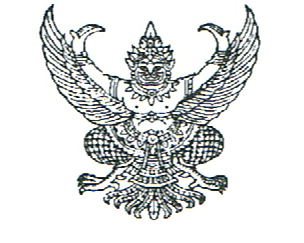 เรื่อง  สอบราคาจ้างเหมาก่อสร้างถังประปาหมู่บ้าน  (ถังเหล็ก)  บ้านหนองแวง  หมู่ที่  7  ตำบลด่านช้าง     อำเภอบัวใหญ่   จังหวัดนครราชสีมา*****************************ด้วยองค์การบริหารส่วนตำบลด่านช้าง  อำเภอบัวใหญ่   จังหวัดนครราชสีมา   มีความประสงค์จะสอบราคาจ้างเหมาก่อสร้างถังประปาหมู่บ้าน  (ถังเหล็ก)  บ้านหนองแวง  หมู่ที่  7   ตำบลด่านช้าง  อำเภอบัวใหญ่จังหวัดนครราชสีมา ขนาดความจุ 20 ลูกบาศก์เมตร สูง 15 เมตร จำนวน 1 ถัง ต่อเชื่อมท่อเมนต์ระบบดูด–จ่ายน้ำ  พร้อมทดสอบระบบ   และติดตั้งป้ายโครงการ   จำนวน   1   ป้าย  (รายละเอียดตามแบบ  อบต.ด่านช้าง  กำหนด)  ราคากลาง  176,000.-  บาท  	       ผู้มีสิทธิเสนอราคาจะต้องมีคุณสมบัติ  ดังนี้เป็นนิติบุคคลหรือบุคคลธรรมดา  ที่มีอาชีพรับจ้างทำงานที่สอบราคาดังกล่าวไม่เป็นบุคคลที่ถูกแจ้งเวียนชื่อเป็นผู้ทิ้งงานของทางราชการ   รัฐวิสาหกิจ  หรือหน่วยการบริหารราชการส่วนท้องถิ่นในขณะที่ยื่นซองสอบราคามีผลงานก่อสร้างประเภทเดียวกัน ในวงเงินไม่น้อยกว่า  79,200.- บาท      กำหนดดูสถานที่ก่อสร้าง ในวันที่ 18  มิถุนายน  2555 ระหว่างเวลา 09.30 น. ถึงเวลา ๑0.0๐ น.   พร้อมกัน ณ  ที่ทำการองค์การบริหารส่วนตำบลด่านช้าง  และกำหนดรับฟังคำชี้แจงรายละเอียดเพิ่มเติม     ในวันที่   18   มิถุนายน  2555  เวลา  ๑0.3๐  น.  เป็นต้นไป  ณ  ที่ทำการองค์การบริหารส่วนตำบลด่านช้าง  	กำหนดยื่นซองสอบราคา  ในวันที่  8  มิถุนายน  2555   ถึงวันที่   22   มิถุนายน   2555   ระหว่างเวลา  ๐๘.๓๐ น. ถึงเวลา ๑๖.๓๐ น.  ในวันและเวลาราชการ  ณ  งานพัสดุองค์การบริหารส่วนตำบลด่านช้าง  และกำหนดยื่นซองสอบราคา ในวันที่ 25  มิถุนายน 2555   ระหว่างเวลา ๐8.3๐ น. ถึง ๐๙.0๐ น. ณ  ศูนย์รวมข้อมูลข่าวสารการซื้อการจ้างอำเภอบัวใหญ่  (ชั้น ๒) และกำหนดการเปิดซองสอบราคา  ในวันที่  26  มิถุนายน  2555 ตั้งแต่เวลา   ๐๙.๓๐  น.  เป็นต้นไปผู้สนใจติดต่อขอซื้อเอกสารสอบราคา ในราคาชุดละ 6๐๐.- บาท     ได้ที่องค์การบริหารส่วนตำบลด่านช้าง  ระหว่างวันที่ 8   มิถุนายน   2555  ถึงวันที่  22  มิถุนายน   2555  หรือสอบถามทางโทรศัพท์  ๐-๔๔๙๗๕-๐๒๑ในวัน และ เวลาราชการประกาศ    ณ     วันที่     7    เดือน   มิถุนายน      พ.ศ.  ๒๕๕5(นางสมจิตร       พัชรพัรนันท์)นายกองค์การบริหารส่วนตำบลด่านช้าง